Istituto Statale Comprensivo di Porretta Terme Scuola Infanzia, Primaria e Secondaria I° grado via Marconi,  61  Porretta Terme ALTO RENO TERME 40046 (BO)tel. 0534/22448 – fax 0534/24414 - e-mail:BOIC832006@istruzione.itcomunicato n.115                                                                               Porretta Terme 17 marzo 2017Ai docenti dell’Istituto Oggetto:corsi formazione fondi 440 per inclusione alunni BESSi inviano i corsi di formazione di cui all’oggetto per eventuale adesione da comunicare a vicario@icporretta.gov.it entro  sabato 25 marzo,indicando il numero del corso.Si precisa che ancora non sono disponibili i calendari, sicuramente le iniziative di formazione saranno previste per settembre 2017                                                                                        Data               Sede                                    La Dirigente Scolastica                                     Dot.ssa Emanuela Cioni                                        Firma autografa sostituita a mezzo stampa                                                                ai sensi e per gli effetti dell’art.3, comma 2, D.Lgs.n.39/1993CORSO 1 formazione dei docenti su utilizzo software dedicati alunni BES-piattaforme informatiche, peer consulting  SCUOLA PRIMARIA AREA UMANISTICA6 oreDA DEFINIRESALVEMINI/IN ALTRA SEDE O CON LAB MOBILECORSO 2 formazione dei docenti su utilizzo software dedicati alunni BES piattaforme informatiche, peer consulting - SCUOLA PRIMARIA AREA SCIENTIFICA 6 oreDA DEFINIRESALVEMINI/IN ALTRA SEDE O CON LAB MOBILECORSO 3 formazione dei docenti su utilizzo software dedicati alunni BES- SCUOLA SECONDARIA 1° AREA UMANISTICA6 oreDA DEFINIRESALVEMINI/IN ALTRA SEDE O CON LAB MOBILECORSO 4 formazione dei docenti su utilizzo software dedicati alunni BES - SCUOLA SECONDARIA 1° AREA SCIENTIFICA 6 oreDA DEFINIRESALVEMINI/IN ALTRA SEDE O CON LAB MOBILECORSO 5 formazione dei docenti su utilizzo software dedicati alunni BES - SCUOLA SECONDARIA 1° AREA LINGUISTCA 6 oreDA DEFINIRESALVEMINI/IN ALTRA SEDE O CON LAB MOBILE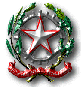 